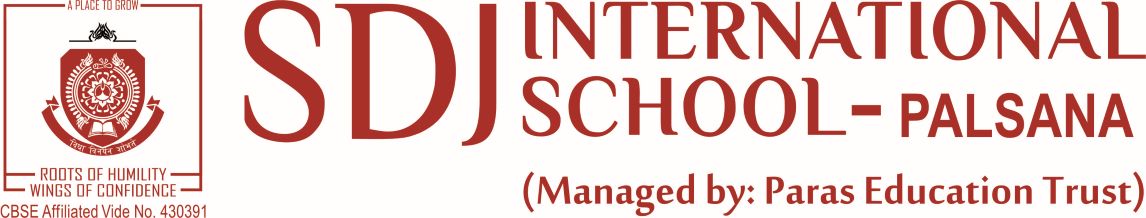 STEP - 3[Monthly Planning – 2020-2021]Subject:		GK								Class:VIName of the Teacher:	Asha	APRIL(Days :  21/30)	May ( Days : 06/31) June (Days : 17/30) July ( Days : 25/31) October ( Days : 22/31) L. No.CHAPTER NAME1Exotic Fruits2Kailasavadivoo Sivan3World Festivals4Natural Wonders of India5Indian National awards6World's Superlatives7Green Days8Quiz on Indian Newspapers9World Class Entertainers10Statue of Unity11Nobel Prize Winners-201912Official Residences13Detect Adulteration14Citizens of Water15Adventure Sports16Important Documents17Family of the Sun18Param Vir Chakra StoriesL. No.CHAPTER NAME19Amazing Birdt20Living Legends21School Etiquettes22Measurements23Space OdysseyAugust ( Days : 23/31) 24Expressing Idiomatically25Landmarks of the World26Famous Environmentalists27Medicinal Plants: Doctor at the steps28Facts about Legends of sportsSeptember ( Days : 19/30) 29Who said it? 30Rivers : Lifeline of Mankind31Traffic Signs32Mountains33Atal Tunnel - The World's Longest Highwayw TunnelL. No. Chapter Name34Quiz - Latest Current Affairs35Quiz on Covid-1936Adaptations For Terrestrial and  Aquatic Habitat37Women Power38Water Bodies Around Us39First AidNovember ( Days : 12/30) 40Amazing Flora41Cricket Mania42Amazing Animals43Digital World44Flightless BirdsDecember ( Days : 25/31) 45Bookworm46Professionals47Extra Terrestrial Zones48World Heritage Sites In India49Measuring the Human BodyJanuary (Days : 22/31) 50Proverbs51Brain Teasers52Pseudonyms53Animal Myths54CollocationsFebruary (Days : 23/28) 55Olympic Mascots56Green Earth57Vitamins and Minerals58Latest Inventions59DiseasesMarch (Days : 08/31) 60Great Indian Scientists61Art of Living : The Yoga way62Endangered Species63Great Olympians64APZ Abdul Kalam65Indian Space66Lawn Tennis67Indian Sports Personalities68Aptitude Test